Métodos y temperaturas para la cocción y conservación de los alimentos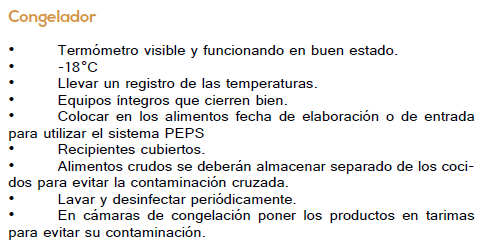 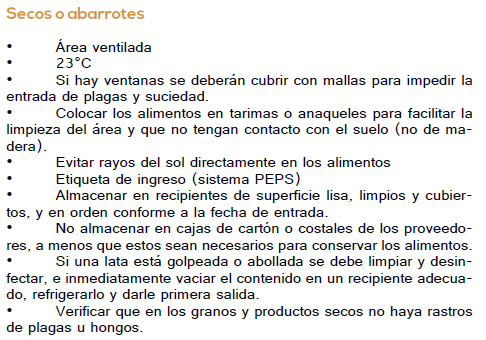 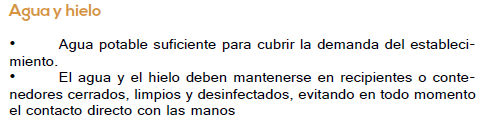 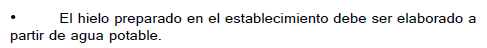 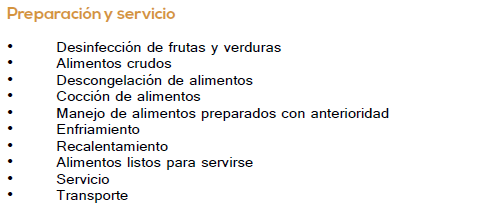 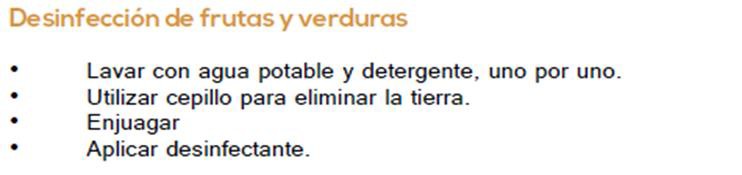 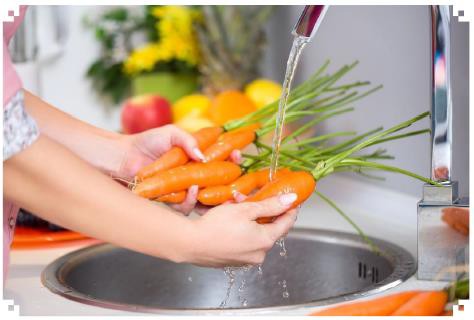 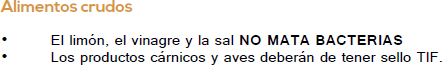 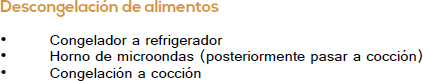 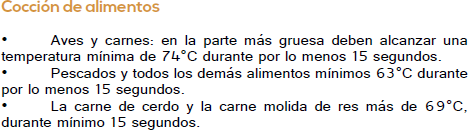 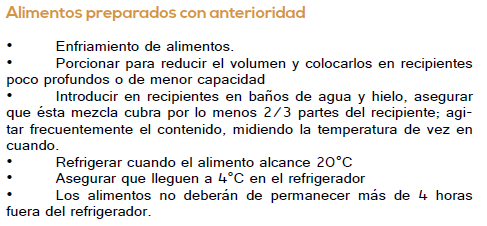 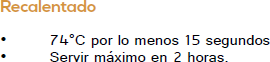 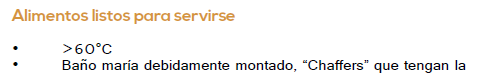 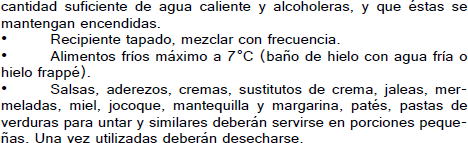 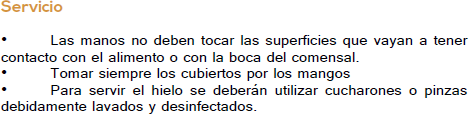 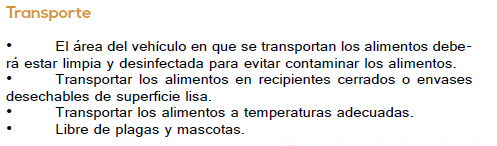 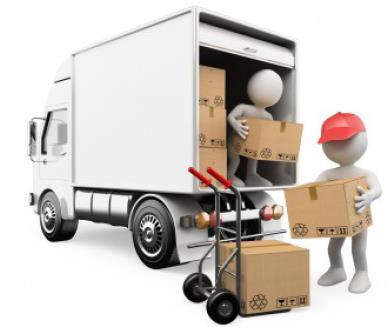 Métodos y temperaturas para la cocción y conservación de los alimentos